Unit 1 Take Home AssessmentThe endpoints of DEF are D(1,4) and F(16,14). Determine and state the coordinates of point E, if DE:EF 2:3. 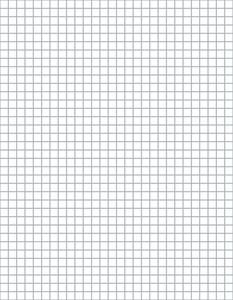 Justify your answer while incorporating math vocabulary from this unit: __________________________________________________________________________________________________________________________________________________________________________________________________________________________________________________________________________________________________________________________________________________________________________________________________________________________________________________